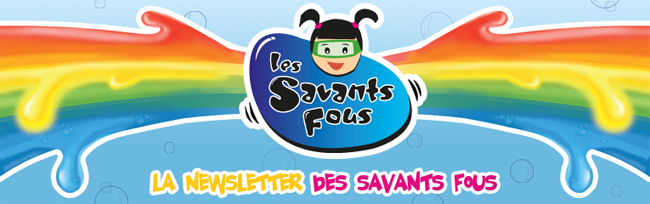 CLUB SAVANTS FOUS - ST VINCENT DE PAULANNEE SCOLAIRE 2021 / 2022Nous proposons à vos enfants une approche ludique des sciences et techniques, où les enfants apprennent en s’amusant ! Tout le matériel et tous les consommables sont fournis.Créneaux hebdomadaires : 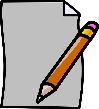 LUNDI de 16h45 à 17h45 pour les CE2, CM1 & CM2 (16 maximum), du 20/09/21 au 20/06/22MARDI de 16h45 à 17h45 les élèves de CP, CE1 & CE2 (16 maximum), du 28/09/21 au 14/06/22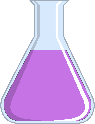 6 cycles thématiques seront abordés dans l’année : « L'eau et ses propriétés », « Les phénomènes physiques », « Le corps et ses émotions », « Notre planète grouillante », et « Les conquêtes de l’espace »Les expériences menées varient chaque semaine.Tarif pour l’année : 330 €. Pour 30 semaines d’ateliers répartis sur l’année scolaire 2021/2022. Toutes les séances seront assurées, dont des séances en visio si besoin.Inscriptions uniquement en ligne EN CLIQUANT ICISuivez-nous sur https://www.facebook.com/lessavantsfousclamart/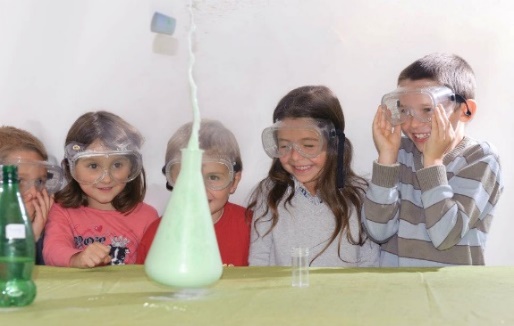 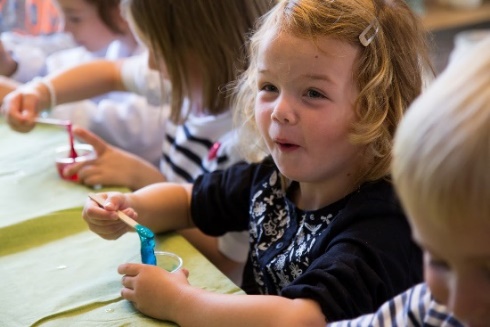 Renseignements auprès du Professeur Oups ! (Cédric) – 06 35 40 21 06 contact.clamart@lessavants.fr         www.lessavantsfous.fr